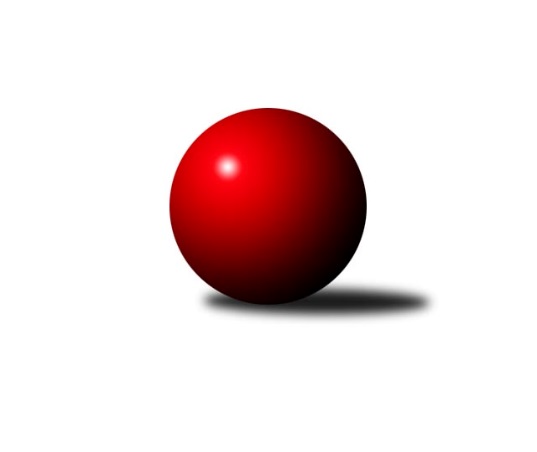 Č.3Ročník 2022/2023	4.10.2022Nejlepšího výkonu v tomto kole: 1673 dosáhlo družstvo: TJ Sokol Chvalíkovice ˝B˝Meziokresní přebor-Bruntál, Opava 2022/2023Výsledky 3. kolaSouhrnný přehled výsledků:TJ Břidličná ˝B˝	- TJ Opava ˝D˝	2:8	1534:1608		3.10.TJ Horní Benešov ˝E˝	- KS Moravský Beroun B	4:6	1565:1606		3.10.TJ Opava ˝E˝	- TJ Sokol Chvalíkovice ˝B˝	0:10	1493:1673		3.10.TJ  Břidličná ˝C˝	- KK Rýmařov ˝C˝	7:3	1613:1533		4.10.Tabulka družstev:	1.	TJ  Břidličná ˝C˝	3	2	1	0	21 : 9 	 	 1566	5	2.	TJ Sokol Chvalíkovice ˝B˝	3	2	0	1	20 : 10 	 	 1599	4	3.	TJ Břidličná ˝B˝	3	2	0	1	16 : 14 	 	 1557	4	4.	TJ Opava ˝D˝	2	1	1	0	13 : 7 	 	 1576	3	5.	TJ Horní Benešov ˝E˝	3	1	0	2	14 : 16 	 	 1513	2	6.	KS Moravský Beroun B	3	1	0	2	11 : 19 	 	 1542	2	7.	KK Rýmařov ˝C˝	1	0	0	1	3 : 7 	 	 1533	0	8.	TJ Opava ˝E˝	2	0	0	2	2 : 18 	 	 1476	0Podrobné výsledky kola:	 TJ Břidličná ˝B˝	1534	2:8	1608	TJ Opava ˝D˝	Luděk Häusler	 	 166 	 172 		338 	 0:2 	 367 	 	167 	 200		Roman Škrobánek	Jaroslav Zelinka	 	 168 	 199 		367 	 0:2 	 421 	 	215 	 206		Vladimír Kozák	Věroslav Ptašek	 	 210 	 195 		405 	 2:0 	 389 	 	189 	 200		Vladislav Kobelár	Josef Kočař	 	 197 	 227 		424 	 0:2 	 431 	 	218 	 213		Tomáš Polokrozhodčí:  Vedoucí družstevNejlepší výkon utkání: 431 - Tomáš Polok	 TJ Horní Benešov ˝E˝	1565	4:6	1606	KS Moravský Beroun B	Roman Swaczyna	 	 193 	 211 		404 	 2:0 	 395 	 	197 	 198		Mária Machalová	Petra Ondruchová	 	 167 	 188 		355 	 0:2 	 410 	 	199 	 211		Hana Zálešáková	Miroslav Petřek st.	 	 217 	 213 		430 	 2:0 	 386 	 	191 	 195		Jiří Machala	Zdeněk Janák	 	 176 	 200 		376 	 0:2 	 415 	 	207 	 208		Miroslav Zálešákrozhodčí:  Vedoucí družstevNejlepší výkon utkání: 430 - Miroslav Petřek st.	 TJ Opava ˝E˝	1493	0:10	1673	TJ Sokol Chvalíkovice ˝B˝	František Vícha	 	 191 	 190 		381 	 0:2 	 400 	 	201 	 199		Sabina Trulejová	Zuzana Šafránková	 	 183 	 199 		382 	 0:2 	 432 	 	221 	 211		Denis Vítek	Martin Chalupa	 	 182 	 167 		349 	 0:2 	 374 	 	193 	 181		Daniel Beinhauer	Martin Chalupa	 	 205 	 176 		381 	 0:2 	 467 	 	220 	 247		Vladimír Valentarozhodčí:  Vedoucí družstevNejlepší výkon utkání: 467 - Vladimír Valenta	 TJ  Břidličná ˝C˝	1613	7:3	1533	KK Rýmařov ˝C˝	Miroslav Smékal	 	 182 	 201 		383 	 0:2 	 396 	 	203 	 193		Pavel Švan	Miroslav Kalaš	 	 208 	 212 		420 	 2:0 	 380 	 	191 	 189		Stanislav Lichnovský	Ota Pidima	 	 209 	 198 		407 	 1:1 	 407 	 	203 	 204		Pavel Přikryl	Čestmír Řepka	 	 213 	 190 		403 	 2:0 	 350 	 	168 	 182		Luděk Bambušekrozhodčí:  Vedoucí družstevNejlepší výkon utkání: 420 - Miroslav KalašPořadí jednotlivců:	jméno hráče	družstvo	celkem	plné	dorážka	chyby	poměr kuž.	Maximum	1.	Vladimír Valenta 	TJ Sokol Chvalíkovice ˝B˝	444.50	301.0	143.5	5.0	2/3	(467)	2.	Denis Vítek 	TJ Sokol Chvalíkovice ˝B˝	423.00	301.0	122.0	6.5	2/3	(432)	3.	Tomáš Polok 	TJ Opava ˝D˝	415.00	296.5	118.5	8.0	2/2	(431)	4.	Čestmír Řepka 	TJ  Břidličná ˝C˝	410.25	286.8	123.5	5.0	2/2	(424)	5.	Zdeněk Janák 	TJ Horní Benešov ˝E˝	407.25	284.0	123.3	9.3	2/2	(428)	6.	Pavel Přikryl 	KK Rýmařov ˝C˝	407.00	286.0	121.0	6.0	1/1	(407)	7.	Jiří Machala 	KS Moravský Beroun B	407.00	289.0	118.0	7.3	3/3	(418)	8.	Vladimír Kozák 	TJ Opava ˝D˝	406.50	285.5	121.0	6.0	2/2	(421)	9.	Leoš Řepka 	TJ Břidličná ˝B˝	403.50	279.0	124.5	7.5	2/2	(407)	10.	Pavel Švan 	KK Rýmařov ˝C˝	396.00	279.0	117.0	4.0	1/1	(396)	11.	Miroslav Petřek  st.	TJ Horní Benešov ˝E˝	396.00	285.5	110.5	13.5	2/2	(430)	12.	Miroslav Smékal 	TJ  Břidličná ˝C˝	395.75	286.5	109.3	9.0	2/2	(402)	13.	Ota Pidima 	TJ  Břidličná ˝C˝	393.00	272.0	121.0	8.3	2/2	(407)	14.	Jaroslav Zelinka 	TJ Břidličná ˝B˝	388.00	278.3	109.8	11.5	2/2	(417)	15.	Věroslav Ptašek 	TJ Břidličná ˝B˝	386.75	264.0	122.8	13.3	2/2	(420)	16.	Marek Hrbáč 	TJ Sokol Chvalíkovice ˝B˝	386.00	285.0	101.0	14.5	2/3	(387)	17.	David Beinhauer 	TJ Sokol Chvalíkovice ˝B˝	385.50	264.5	121.0	12.0	2/3	(388)	18.	Roman Swaczyna 	TJ Horní Benešov ˝E˝	382.75	279.5	103.3	12.3	2/2	(404)	19.	Hana Zálešáková 	KS Moravský Beroun B	382.67	268.7	114.0	8.0	3/3	(410)	20.	Stanislav Lichnovský 	KK Rýmařov ˝C˝	380.00	273.0	107.0	9.0	1/1	(380)	21.	Zuzana Šafránková 	TJ Opava ˝E˝	379.00	292.5	86.5	15.0	2/2	(382)	22.	Roman Škrobánek 	TJ Opava ˝D˝	377.50	275.0	102.5	12.5	2/2	(388)	23.	Vladislav Kobelár 	TJ Opava ˝D˝	377.00	273.5	103.5	12.5	2/2	(389)	24.	Mária Machalová 	KS Moravský Beroun B	376.00	280.0	96.0	12.5	2/3	(395)	25.	František Vícha 	TJ Opava ˝E˝	374.00	285.5	88.5	17.5	2/2	(381)	26.	Daniel Beinhauer 	TJ Sokol Chvalíkovice ˝B˝	373.33	263.0	110.3	10.3	3/3	(395)	27.	Miroslav Janalík 	KS Moravský Beroun B	370.00	269.5	100.5	14.0	2/3	(378)	28.	Martin Chalupa 	TJ Opava ˝E˝	363.00	262.0	101.0	15.0	2/2	(381)	29.	Luděk Bambušek 	KK Rýmařov ˝C˝	350.00	244.0	106.0	11.0	1/1	(350)	30.	Jan Hroch 	TJ  Břidličná ˝C˝	349.00	261.5	87.5	13.0	2/2	(350)	31.	Petra Ondruchová 	TJ Horní Benešov ˝E˝	338.75	242.8	96.0	15.5	2/2	(355)		Miroslav Kalaš 	TJ  Břidličná ˝C˝	420.00	285.0	135.0	5.0	1/2	(420)		Miroslav Zálešák 	KS Moravský Beroun B	415.00	283.0	132.0	11.0	1/3	(415)		Anna Dosedělová 	TJ Břidličná ˝B˝	400.00	270.0	130.0	8.0	1/2	(400)		Sabina Trulejová 	TJ Sokol Chvalíkovice ˝B˝	400.00	278.0	122.0	11.0	1/3	(400)		Josef Kočař 	TJ Břidličná ˝B˝	392.00	284.0	108.0	12.5	1/2	(424)		Zdeněk Kment 	TJ Horní Benešov ˝E˝	381.00	276.0	105.0	15.0	1/2	(381)		Ivana Hajznerová 	KS Moravský Beroun B	349.00	251.0	98.0	14.0	1/3	(349)		Martin Chalupa 	TJ Opava ˝E˝	349.00	264.0	85.0	20.0	1/2	(349)		Luděk Häusler 	TJ Břidličná ˝B˝	338.00	243.0	95.0	13.0	1/2	(338)Sportovně technické informace:Starty náhradníků:registrační číslo	jméno a příjmení 	datum startu 	družstvo	číslo startu
Hráči dopsaní na soupisku:registrační číslo	jméno a příjmení 	datum startu 	družstvo	Program dalšího kola:4. kolo17.10.2022	po	17:00	TJ Opava ˝D˝ - TJ Horní Benešov ˝E˝	17.10.2022	po	17:00	KS Moravský Beroun B - TJ Opava ˝E˝	17.10.2022	po	17:00	TJ  Břidličná ˝C˝ - TJ Břidličná ˝B˝	17.10.2022	po	18:00	KK Rýmařov ˝C˝ - TJ Sokol Chvalíkovice ˝B˝	19.10.2022	st	18:00	KK Rýmařov ˝C˝ - TJ Opava ˝E˝ (dohrávka z 1. kola)	Nejlepší šestka kola - absolutněNejlepší šestka kola - absolutněNejlepší šestka kola - absolutněNejlepší šestka kola - absolutněNejlepší šestka kola - dle průměru kuželenNejlepší šestka kola - dle průměru kuželenNejlepší šestka kola - dle průměru kuželenNejlepší šestka kola - dle průměru kuželenNejlepší šestka kola - dle průměru kuželenPočetJménoNázev týmuVýkonPočetJménoNázev týmuPrůměr (%)Výkon2xVladimír ValentaChvalíkov. B4672xVladimír ValentaChvalíkov. B117.834671xDenis VítekChvalíkov. B4321xTomáš PolokTJ Opava D109.834311xTomáš PolokTJ Opava D4311xDenis VítekChvalíkov. B1094321xMiroslav Petřek st.Hor.Beneš.E4301xJosef KočařBřidličná B108.054241xJosef KočařBřidličná B4241xVladimír KozákTJ Opava D107.294211xVladimír KozákTJ Opava D4211xMiroslav KalašBřidličná C107.03420